Publicado en   el 19/10/2015 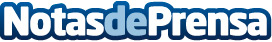 Maldita Nerea, diez días consecutivos en el nº1 de iTunes con “Tu eres la vida”.Datos de contacto:Nota de prensa publicada en: https://www.notasdeprensa.es/maldita-nerea-diez-dias-consecutivos-en-el-n-1 Categorias: Medicina Música http://www.notasdeprensa.es